«Рекомендации по профилактике кишечных инфекций»Острые кишечные инфекции  – группа инфекционных заболеваний, объединенная общей чертой клинического проявления – диареей. Пути передачи острых кишечных инфекций различны:  водный,  пищевой,  контактно-бытовой.1.Соблюдать гигиену рук: мыть руки с мыломпосле прихода с улицы, перед приемом пищи,после посещения санитарно-бытовых помещений.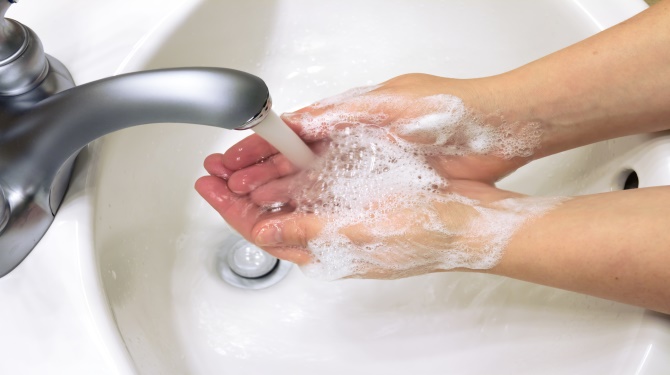 2.Не употреблять пищевые продукты, хранившиеся более 2 часов без охлаждения:- кондитерские изделия (с кремом или другим наполнителем);- кулинарные изделия (мясные, рыбные, из птицы, в том числе заливные; вареные, варено-копченые колбасные изделия; бутерброды; яйца; паштеты; салаты; нарезанные овощи и др.);- молочные и кисломолочные продукты (йогурт; творожные продукты; кефир; ряженка; сыры, в том числе мягкие и др.);- вскрытые консервы.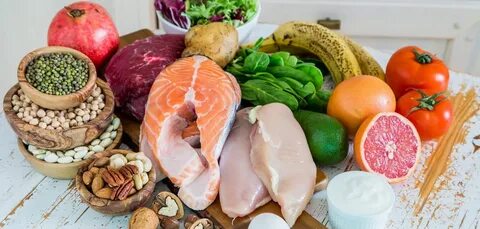 3.Скоропортящиеся продукты и готовые блюда хранить только в холодильнике. Не употреблять продукты с истекшим сроком годности.4.Тщательно мыть овощи, фрукты ( в том числе бананы, апельсины, мандарины).5. Используйте  для питья бутилированную или кипяченую воду;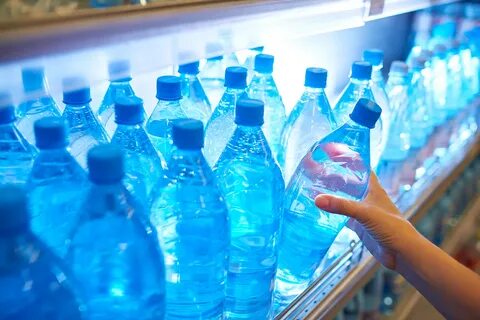 6. Боритесь с мухами, так как они являются механическими переносчиками острых кишечных заболеваний;7. Личный пример родителей – лучший способ обучения ребенка.Соблюдение этих правил поможет предупредить возникновение кишечных инфекций.